20.09.2016											         № 1163					      г. СевероуральскО проведении мероприятий по профилактике гриппаи острых респираторных вирусных инфекций на территорииСевероуральского городского округаВ соответствии с Федеральным законом от 06 октября 2003 года № 131-ФЗ «Об общих принципах организации местного самоуправления в Российской Федерации», постановлением главного государственного санитарного врача по Свердловской области от 05.08.2016 № 05-24/2 «О проведении профилактических прививок против гриппа в Свердловской области в эпидемический сезон                2016/2017 г.г.», предписанием Управления Федеральной службы по надзору в сфере защиты прав потребителей и благополучия человека по Свердловской области от 05.08.2016 № 01-01-01-04-02/18040 «О проведении дополнительных санитарно-противоэпидемических (профилактических) мероприятий, направленных на предупреждение и ограничение распространения гриппа и других респираторных вирусных инфекций на территории Свердловской области в эпидемический сезон 2016/2017 года», в целях усиления мероприятий по предупреждению заболеваний гриппом и острых респираторных вирусных инфекций населения Североуральского городского округа, Администрация Североуральского городского округаПОСТАНОВЛЯЕТ:1. Считать приоритетной задачей в эпидемический сезон 2016/2017 годов обеспечение профилактическими прививками против гриппа (не менее 40 % организованного населения).2. Заместителю Главы Администрации Североуральского городского округа по социальным вопросам И.И. Достоваловой обеспечить межведомственное взаимодействие в целях проведения массовой вакцинации населения Североуральского городского округа против гриппа и сохранения эпидемиологического благополучия по заболеваемости гриппом и острой респираторной вирусной инфекции.3. Первому заместителю Главы Администрации Североуральского городского округа В.П. Матюшенко взять под личный контроль своевременное подключение тепла в осенний период, в первую очередь, на объектах социального обеспечения.4. Рекомендовать главному врачу государственного бюджетного учреждения здравоохранения Свердловской области «Североуральская центральная городская больница» В.А. Новосёлову:1) организовать и провести в осенний период 2016 года иммунизацию против гриппа групп риска, предусмотренных приоритетным национальным проектом в сфере здравоохранения (национальным календарём профилактических прививок):детей, посещающих дошкольные учреждения, учащихся 1- 4 классов,медицинских работников,работников образовательных учреждений,взрослых старше 60 лет,и других групп риска (учащихся 5-11 классов);2) в срок до 15 октября 2016 года произвести расчёт запаса профилактических и лечебных препаратов, оборудования, имущества, индивидуальных средств защиты и дезинфекционных средств в соответствии с Методическими рекомендациями 3.1.2.0004-10 и внести соответствующие дополнения в муниципальный план подготовки к пандемии;3) в течение 6-ти недель с момента поступления вакцины в Североуральский городской округ провести иммунизацию контингентам, включенным в национальный календарь профилактических прививок;4) взять на контроль клиническое и лабораторное обследование больных в соответствии с рекомендованными стандартами;5) в срок до 15 октября 2016 года организовать проведение совещаний с медицинскими работниками лечебно-профилактических и образовательных учреждений по вопросам организации комплекса профилактических и противоэпидемических мероприятий по сезонной профилактике гриппа и острых респираторных инфекций;6) в срок до 24 октября 2016 года провести аттестацию персонала лечебно-профилактических учреждений по вопросам профилактики, клиники, диагностики и лечения гриппа и других острых респираторных инфекций;7) организовать ежедневную передачу информации от медицинских работников детских образовательных учреждений о числе отсутствующих детей по классам (группам) в Североуральский филиал Федерального государственного учреждения здравоохранения «Центр гигиены и эпидемиологии в Свердловской области»;8) в случае выявления групповых заболеваний гриппом и острыми респираторными инфекциями в образовательных учреждениях обеспечить:лабораторное обследование выборки больных с целью установления этиологии заболевания;введение режимов ультрафиолетового облучения и дезинфекции воздуха;проведение неспецифической профилактики гриппа и острых респираторных инфекций лекарственными препаратами и нетрадиционными средствами среди детей и подростков в организованных коллективах;9) осуществлять широкую санитарно-просветительную работу среди населения Североуральского городского округа о мерах индивидуальной и общественной профилактики гриппа и острых респираторных инфекций;10) в срок до 03 октября 2016 года организовать проведение занятий с работниками образовательных учреждений по профилактике инфекции верхних и нижних дыхательных путей.5. Рекомендовать индивидуальным предпринимателям, руководителям организаций, вне зависимости от их ведомственной принадлежности и форм собственности, которые имеют в своём штате работников, работающих по трудовым договорам:1) организовать в предэпидемический период проведение профилактических прививок против гриппа среди работников;2) предусмотреть выделение ассигнований на приобретение противогриппозных вакцин для иммунизации сотрудников;3) оказывать содействие учреждениям здравоохранения в проведении иммунизации против гриппа;4) провести комплекс работ по созданию и поддержанию оптимального температурного режима в учреждениях, организациях, предприятиях;5) организовать работу в осенне-зимний период года с соблюдением необходимого температурного режима, в том числе в детских образовательных, лечебно-профилактических организациях, жилых домах, на транспорте, предприятиях общественного питания, сферы обслуживания и др.;6) создать для работников, работающих на открытом воздухе надлежащие условия работы в зимний период, обеспечить помещениями для обогрева и приёма пищи.6. Управлению образования Администрации Североуральского городского округа (И.Н. Ощепкова), руководителям общеобразовательных, дошкольных образовательных учреждений, учреждений дополнительного образования детей:1) организовать мониторинг обеспеченности образовательных учреждений необходимым оборудованием (термометрами, бактерицидными облучателями, рециркуляторами, дезинфекционными средствами, средствами личной гигиены и индивидуальной защиты и др.) с учетом расчетной потребности в срок                                   до 22 сентября 2016 года;2) организовать размещение в образовательных организациях информационных стендов с материалами о симптомах гриппа, ОРВИ и внебольничных пневмоний, профилактике этих заболеваний;3) обеспечить систематическое доведение до родителей (законных представителей) объективной информации о методах индивидуальной и коллективной защиты от гриппа и ОРВИ, необходимости своевременного обращения за медицинской помощью в случае появления признаков заболевания, особенно детей дошкольного возраста и детей с хронической патологией;4) организовать систему раннего активного выявления случаев заболеваний гриппом и ОРВИ среди сотрудников, учащихся и воспитанников (введение «утреннего фильтра», изоляции лиц с признаками заболевания из образовательных организаций, ежедневный сбор информации об отсутствующих на занятиях детей и причинах их отсутствия); 5) организовать контроль соблюдения температурного режима, проведение дезинфекции и режимов проветривания (в том числе контроль за условиями гигиенической обработки рук и др.); 6) в случае выявления больных гриппом, ОРВИ, внебольничными пневмониями организовать контроль за мероприятиями в соответствии с правилами СП 3.1.2.3117-13 «Профилактика гриппа и других острых респираторных вирусных инфекций», СП 3.1.2.3116-13 «Профилактика внебольничных пневмоний» (в том числе по медицинскому наблюдению за контактными лицами);7) при эпидемическом распространении гриппа и ОРВИ (отсутствие по причине гриппа и ОРВИ 20% и более детей,) организовать приостановление образовательного процесса сроком на 7 дней (в том числе использование практики досрочного роспуска школьников на каникулы или их продление, ограничение проведения массовых культурных и спортивных мероприятий в соответствии с СП 3.1.2.3117-13 «Профилактика гриппа и других острых респираторных вирусных инфекций»), при регистрации внебольничных пневмоний более 2-х случаев в классах - разобщение детей, закрытие классов (групп), более 10-ти случаев в образовательном учреждении - временное приостановление деятельности учреждения сроком до 10 дней в соответствии с СП 3.1.2.3116-13 «Профилактика внебольничных пневмоний»;8) при введении ограничительных мероприятий по гриппу и ОРВИ в Североуральском городском округе принимать меры по временному отказу в приеме в образовательные учреждения граждан, не привитых против гриппа, в том числе по медицинским показаниям;9) обеспечить охват профилактическими прививками против гриппа: не менее 75% детей до 3-х лет; не менее 90% детей старше 3-х лет, учащихся 1-11-х классов, работников образовательных учреждений;10) по предложению территориального отдела Управления Роспотребнадзора по Свердловской области с учётом складывающейся эпидемиологической ситуации по гриппу и острой респираторной вирусной инфекции в Североуральском городском округе и прогноза её развития своевременно вводить ограничительные мероприятия.7. Рекомендовать государственному автономному учреждению печати Свердловской области редакции газеты «Наше слово» (А.В. Панкевич), телестудии «Весна-Североуральск» акционерного общества «Севуралбокситруда»                         (Ю.В. Повольских) регулярно освещать вопросы вакцинопрофилактики гриппа. 8. Рекомендовать исполняющему обязанности начальника Североуральского территориального отдела Управления Роспотребнадзора по Свердловской области В.М. Патласову обеспечить контроль за выполнением плана профилактических прививок против гриппа населению Североуральского городского округа.9. Опубликовать настоящее постановление в газете «Наше слово» и на официальном сайте Администрации Североуральского городского округа.10. Контроль за исполнением настоящего постановления возложить на Заместителя Главы Администрации Североуральского городского округа по социальным вопросам И.И. Достовалову.И. о. Главы АдминистрацииСевероуральского городского округа					  В.П. Матюшенко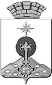 АДМИНИСТРАЦИЯ СЕВЕРОУРАЛЬСКОГО ГОРОДСКОГО ОКРУГАПОСТАНОВЛЕНИЕ